May XX, 2017 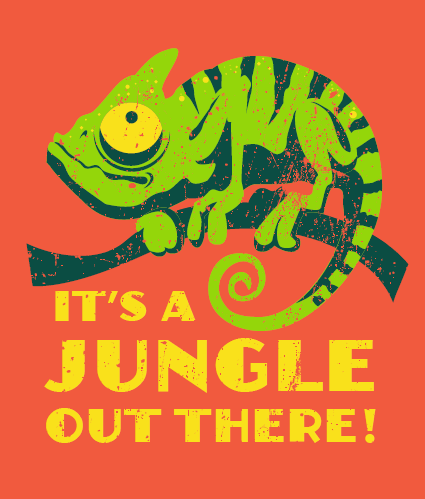 Welcome,We are excited to have you join us on this year’s “It’s a Jungle Out There” educational adventure!  As we prepare for the summer, here are some important items and dates to keep in mind:Summer School runs Monday through Thursday, May 22-June 29.Morning teachers are scheduled from 7:45-12:15Afternoon teachers from 11:45-4:15Our Theme for Summer 2017 is “It’s a Jungle Out There.”POSSE is offering a professional development opportunity for all summer school teachers on June 2nd.  You must register using the following website: www.choctawsummerlearning.org. I would encourage you to meet and collaborate with others on this date concerning lessons, supplies, etc.Morning teachers will have a budget of $100.00 to spend on classroom supplies at Wal-Mart. There will be two appointed shopping dates/times from which teachers may choose: May 18th from 4-6 p.m. or May 19th from 4-5 p.m. Please come prepared to shop with your list of needed item.  We will check out using the same designated register. Thanks in advance for your help in attending whichever of these shopping dates that best fits your schedule. POSSE will supply the following items for each student: crayons, bottle glue, scissors, stick glue, pencils, folders, and a backpack. Funding is also available for Afternoon Enrichment Teachers to purchase supplies.  Please, get with XXXXX to request necessary supplies prior to our May 18th and 19th shopping dates. You will find a list of this year’s curriculum books along with suggested activities at www.choctawsummerlearning.org.  You might check back frequently as information is still being added. An informational “Parent Night” will be held on Tuesday, May XX.  The Kindergarten Summer Enrichment parental group will meet at 5:30.  The other K-2 parental group will meet at 6:30.  You are welcome to attend!Thanks and we look forward to working with each of you this summer!Summer School Principal Name